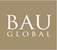 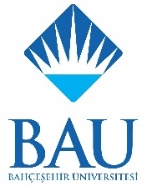 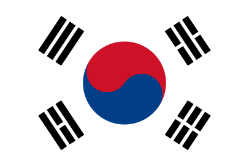 2019 KOREAN SUMMER PROGRAMS APPLICATION FORMDEADLINE: 20th of May, 2019PERSONAL INFORMATION(To be filled by student) OFFICIAL TRANSCRIPT  (Should be attached to this form)                        CGPA: Application Requirements;Minimum 2.00 GPA The student must have satisfactorily completed his/her first semester at Bahçeşehir University and must not have graduated.Students graduating in 2019 June and Master students cannot apply to the program.Necessary documents;Application Form Official Transcript of Records (Student Affairs)Official Certificate of Language Proficiency (Student Affairs)Motivation Letter (since there is a limited quota for the program, we need 2-3 paragraphs that explain the reasons and interests of choosing the concerned summer program)Name/Surname: .......................................….…...Date of Birth:......................................................Gender:  F/  M   Nationality: ...........................Cell Phone: …..................…………………………...........………E-mail: ………………………………………..............................….E-mail (secondary):…………………………………………………….Faculty: …………………………………...........………………………..Department: ……................…………………………………………Class Year: ………………............................……………………….BAU EXCHANGE OFFICEBAU EXCHANGE OFFICEApplication form and necessary documents of the student have been received.Application form and necessary documents of the student have been received.Academic Affairs & International ProgramsOutgoing Students CoordinatorName: Özge GünerDate: Signature/Stamp:Student name/ surname:                                                                               I confirm the validity of the information provided in documents submitted (letter, tor, application form)Date:                                                                                Signature: 